Committee Membership:Veronica Allen (co-Chair), Paula Muñoz (co-Chair), Damien Peña (non-voting co-Chair), Jen Kalfsbeek-Goetz (non-voting co-Chair), Heather Aguilar, Hafez Alawdi, Melissa Bowen, Jamie Birkett, Dan Clark, Ralph Fernandez, Bea Herrera, Eric Martinsen, Jimmy Walker, Victoria Nielsen, Alma Rodriguez, Jordana Ybarra-Telias, David YoungCommittee Charge: The Student Success Committee (SSC) is the operational committee responsible for student success, equity/racial equity, and related initiatives. The SSC integrates and aligns student success efforts into a cohesive strategy through on-going evaluation of data. SSC makes recommendations to the Executive Team via the College Planning Committee to identify and close equity gaps while continuously improving student success outcomes in accordance with State guidelines, the Student Equity Plan, and the Ventura College Master Plan.AGENDA:Priorities:1. Discuss how current SEA projects get evaluated for continuance.Some programs not funded but not in SEP – others not in SEP should be funded.What is recommendation for funding process – Are we assuming all plan projects are funded? What will get funded for AY 2022 based on the work we completed on the rubrics/matrices.2. Process for reviewing currently funded initiatives and outcomes.  We need to discuss the details regarding existing programs that are SEA funded and assess how they are meeting goals.Re-cap on what was funded for continuance from AY2021 – including over the summer.3. Develop and complete the SEP for 2022-2025Develop a 3-year plan with an equity vision and mission statement – create an infographic like SMCC. Discuss CUE report on VC SEP.4. Support training and PD efforts needed for the SEA committee.Accomplished:Frequency of meetings given the nature of the work.Goals for 2021-2022?Consider changing the committee's name from SSC to SEA committee.Goals for 2021-2022:Effectively inform the campus about the Student Equity Plan (SEP) efforts and successes, in plain language that is accessible and understandable to all, by developing an executive summary and explanatory narrative of the SEP that outlines how the college defines and addresses equity by:Integrating and aligning student success efforts into a cohesive strategy by defining an equity-minded and student-centered rubric to assess programs and initiatives to avoid duplication, simplify services, and increase efficiency.Evaluating disaggregated data related to student success on an on-going basis with a focus on closing equity gaps for disproportionally impacted student groups in the five areas as outlined in the approved Ventura College SEP.Working to create a culture of equity-mindedness, we will engage the campus in our SEP work by bringing together campus efforts and integrating and aligning the SEP with all other campus plans and initiatives; andMaking recommendations to close equity gaps and continuously improving student success and achievement.Complete the 2022-2025 Student Equity Plan (SEP), including approval through the shared governance process.  The SEP will include an executive summary, an equity mission and vision, and method for visually communicating our SEP.College Mission: At Ventura College, we transform students’ lives, develop human potential, create an informed citizenry, and serve as the educational and cultural heart of our community. Placing students at the center of their learning experience, we serve a highly diverse student body by providing innovative instruction and student support, focusing on associate degree and certificate completion, transfer, workforce preparation, and basic skills. We are committed to the sustainable continuous improvement of our college and its services.College Vision: Ventura College will be a beacon of learning-a source of inspiration & guidance-for our students and community.VC Guiding Principles: At Ventura College we believe that students come first and all else follows. We strive to create a campus environment that fosters collaboration, communication, and mutual respect. We are committed to these Guiding Principles in all that we do: Embrace the strength of diversity; Listen with intensity and compassion; Communicate with integrity and patience; Design student-centered solutions; Spark self-confidence and a sense of discovery; and Pursue our vision and goals with passion.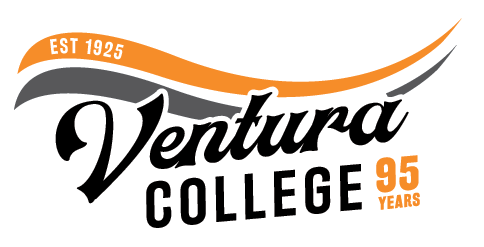 Ventura CollegeAGENDA: Student Success Committee8/25/2021ZOOM room: https://vcccd-edu.zoom.us/j/98554578717?pwd=SHpEdzF0WklqV05RTUNEaVg4bDEvZz09 | passcode 617719 | 2:00 – 3:30 PM